Протоиерей Леонид Петрович КУЧЕРУК5 октября 1955 г.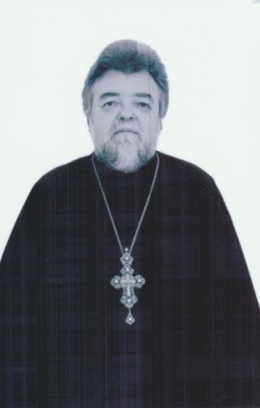 НастоятельХрам преп. Алексея Человека Божия в Крылатском  Светское образованиесреднееДуховное образование1980 г. – Одесская Духовная Семинария1995 г. – Московская Духовная АкадемияХиротонисан11 февраля 1979 г. в сан диакона12 февраля 1979 г. в сан пресвитераДень тезоименитства21 августаНаградыИерархические (богослужебные награды):          1980 г. – набедренник;         1980 г. – камилавка;         1985 г. – наперсный крест;         1988 г. – сан протоиерея;         1992 г. – палица;         1999 г. – крест с украшениями;         2000 г. – митра;         2009 г. – право служения Божественной Литургии с отверстыми Царскими Вратами до «Херувимской                               песни»;Церковные награды (Патриаршая грамота, ордена, медали):         2004 г. – орден прп. Даниила Московского III ст.;         2012 г. – юбилейная медаль РПЦ в память 200-т-летия победы в Отечественной войне 1812 г.         2016 г.  – юбилейная медаль РПЦ в память 1000-летия преставления равноапостольного великого князя          Владимира.        2017 г. -  Юбилейная медаль РПЦ «В память 100-летия восстановления Патриаршества в РПЦ».Светские награды: